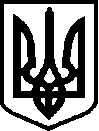 УКРАЇНАНОВОГРАД-ВОЛИНСЬКА МІСЬКА РАДА ЖИТОМИРСЬКОЇ ОБЛАСТІРІШЕННЯдвадцять друга сесія  		           		                  восьмого скликаннявід  21.07.2022     № 585Про внесення змін до Статуту комунального підприємства Новоград-Волинської міської ради «Новоград-Волинськтеплокомуненерго»Керуючись статтею 25 Закону України «Про місцеве  самоврядування в Україні», Господарським кодексом України, розглянувши звернення директора комунального підприємства Новоград-Волинської міської ради «Новоград-Волинськтеплокомуненерго» Тодорович Л.М. від 30.06.2022 №477, міська рада ВИРІШИЛА:Збільшити статутний капітал комунального підприємства Новоград-Волинської міської ради «Новоград-Волинськтеплокомуненерго» на 6 390 100,00 грн та затвердити його у розмірі 33 343 779,00 грн.Внести зміни до Статуту комунального підприємства Новоград-Волинської міської ради «Новоград-Волинськтеплокомуненерго», виклавши пункт 3.5. Статуту в наступній редакції:«3.5. Статутний капітал Підприємства складає 33 343 779 грн (тридцять три мільйони триста сорок три тисячі сімсот сімдесят дев’ять гривень), в тому числі в майновому і грошовому виразі відповідно 25 382 139 грн (двадцять п’ять мільйонів триста вісімдесят дві тисячі сто тридцять дев’ять гривень) і                   7 961 640 грн (сім мільйонів дев’ятсот   шістдесят одна тисяча шістсот сорок гривень). Розмір статутного капіталу змінюється згідно рішення власника».Затвердити Статут комунального підприємства Новоград-Волинської міської ради «Новоград-Волинськтеплокомуненерго» в новій редакції (додається).Комунальному підприємству Новоград-Волинської міської ради «Новоград-Волинськтеплокомуненерго» (Тодорович Л.М.) здійснити державну реєстрацію змін до Статуту згідно вимог чинного законодавства України.Контроль за виконанням цього рішення покласти на постійну комісію міської ради з питань житлово-комунального господарства, екології та водних ресурсів (Рудницький Д.В.), заступника міського голови          Якубова В.О.Міський голова                                                                       Микола БОРОВЕЦЬДодатокдо рішення міської радивід 21.07.2022  № 585СТАТУТКОМУНАЛЬНОГО ПІДПРИЄМСТВА НОВОГРАД-ВОЛИНСЬКОЇ МІСЬКОЇ РАДИ «НОВОГРАД-ВОЛИНСЬКТЕПЛОКОМУНЕНЕРГО»(нова редакція)2022 рікІ. ЗАГАЛЬНІ ПОЛОЖЕННЯКомунальне підприємство Новоград-Волинської міської ради    «Новоград-Волинськтеплокомуненерго» (далі - Підприємство) створене на базі майна комунальної власності Новоград-Волинської міської територіальної громади. Власником Підприємства є Новоград-Волинська міська рада (далі – Власник). Вид Підприємства – комунальне підприємство.Повне найменування Підприємства: Комунальне підприємство Новоград-Волинської міської ради «Новоград-Волинськтеплокомуненерго»Скорочене найменування підприємства: КП НВМР «Новоград-Волинськтеплокомуненерго» Місце знаходження підприємства:11700, Україна, Житомирська область, м. Новоград-Волинський,вул. І. Франка, 15-ател./факс (04141) 2-43-78Підприємство є юридичною особою, працює на засадах госпрозрахунку, має відокремлене майно, яке обліковується на самостійному балансі, розрахункові та інші рахунки в банківських установах, печатку та кутовий штамп зі своїм найменування. Підприємство є суб’єктом господарювання і діє, керуючись Конституцією України, Законами України та іншими нормативно-правовими актами України, рішеннями міської ради, її виконавчого комітету, розпорядженнями міського голови та цим Статутом. Підприємство є правонаступником всіх прав та обов’язків Новоград-Волинського орендного підприємства теплових мереж «Новоград-Волинськтеплокомуненерго».ІІ. МЕТА, ЗАВДАННЯ ТА ОСНОВНІ НАПРЯМИДІЯЛЬНОСТІ ПІДПРИЄМСТВАМетою створення підприємства є:задоволення нагальних потреб жителів територіальної громади у невідкладних послугах з постачання теплової енергії;отримання прибутку. Основними напрямами діяльності підприємства є: виробництво теплової енергії;транспортування теплової енергії;постачання теплової енергії; надання послуг з постачання теплової енергії усім категоріям споживачів;технічне забезпечення перспективного розвитку теплопостачання в зоні діяльності Підприємства; експлуатація, технічне обслуговування, ремонт, реконструкція, будівництво об’єктів теплопостачання, пусконалагоджувальні роботи, метрологічне забезпечення, ремонт і повірка вимірювальних приладів і засобів автоматики;діяльність із забезпечення фізичного комфорту (послуги лазні); комерційна діяльність та торгівля промисловими та продовольчими товарами;будівництво і ремонт будівель і споруд; виготовлення кошторисної документації; виробництво товарів народного споживання, продукції побутового і матеріально-технічного забезпечення, надання послуг населенню та юридичним особам всіх форм власності;комерційно-посередницька діяльність;торгівля;транспортні послуги;обстеження, ремонт та чищення димових та вентиляційних каналів і дахів будинків та споруд, чищення повітропроводів;робота на висоті;проведення налагоджувальних робіт на паливовикористовуючому обладнанні;проведення вимірювань показників заземлюючих пристроїв, ізоляції електрообладнання та електропроводок, петлі «фаза-нуль», ланцюга між заземлювачами і заземлюючими пристроями, освітлення приміщень, викидів організованих стаціонарних джерел забруднення атмосферного повітря, налагоджувальних робіт на газовикористовуючому обладнанні, концентрації метану в колодязях, шахтах відповідно до заявленої галузі атестації; проведення випробувань електрообладнання, апаратів і засобів згідно наданих дозволів;монтаж трубопровідних мереж, систем опалення;ремонт та техобслуговування електронного й оптичного устаткування;надання в оренду й експлуатацію власного й орендованого нерухомого майна;надання інших допоміжних комерційних послуг.Для здійснення вказаної мети та видів діяльності підприємство має право за погодженням з Власником: планувати свою діяльність і визначати перспективи розвитку;володіти і користуватись природними ресурсами; користуватись банківськими та іншими кредитами на комерційній договірній основі;надавати послуги за цінами та тарифами, встановленими згідно діючого законодавства;здавати в оренду приміщення Підприємства за орендними ставками, встановленими виконавчим комітетом міської ради;здійснювати матеріально-технічне забезпечення виробництва;вступати в господарські відносини з іншими суб'єктами господарювання, громадянами-підприємцями та фізичними особами згідно укладених договорів;встановлювати форми, системи і розміри оплати праці відповідно догалузевої угоди між Міністерством регіонального розвитку, будівництва та житлово-комунального господарства України, Об’єднанням організацій роботодавців «Всеукраїнська конфедерація роботодавців житлово-комунальної галузі України» та Центральним комітетом профспілки працівників житлово-комунального господарства, місцевої промисловості, побутового обслуговування населення України; штатний розпис Підприємства; розпорядок робочого дня, змінності роботи, порядок надання вихідних;здійснювати зовнішньоекономічну діяльність; здійснює інші функції, які випливають з реалізації права господарського відання та визначаються цим Статутом і чинним законодавством України.Підприємство здійснює оперативний та бухгалтерський облік результатів своєї роботи, веде статистичну та фінансову звітність у порядку, визначеному відповідним законодавством, надає звітність Власнику про результати фінансово-господарської діяльності Підприємства.Види діяльності Підприємства, які потребують спеціальних дозволів та ліцензій, передбачених законодавством України, здійснюються Підприємством після їх одержання.Підприємство не несе відповідальності за зобов'язаннями Власника, а Власник не несе відповідальності за зобов'язаннями Підприємства.ІІІ. МАЙНО ПІДПРИЄМСТВАМайно Підприємства становлять основні фонди та оборотні кошти, а також інші цінності, вартість яких відображається в самостійному балансі Підприємства.Майно Підприємства є комунальною власністю і закріплюється за Підприємством на праві господарського відання.Здійснюючи право господарського відання, Підприємство володіє, користується та розпоряджається майном в межах повноважень, передбачених чинним законодавством України.Джерелами утворення майна Підприємства є:доходи, одержані від реалізації послуг та інших видів господарської діяльності;кредити банків та інших кредиторів;капітальні вкладення і дотації з бюджету;майнові, грошові та інші надходження від Власника;інше майно, набуте на підставах, не заборонених чинним законодавством.Статутний капітал Підприємства складає 33 343 779 грн (тридцять три мільйони триста сорок три тисячі сімсот сімдесят дев’ять гривень), в тому числі в майновому і грошовому виразі відповідно 25 382 139 грн (двадцять п’ять мільйонів триста вісімдесят дві тисячі сто тридцять дев’ять гривень) і                    7 961 640 грн (сім мільйонів дев’ятсот   шістдесят одна тисяча шістсот сорок гривень). Розмір статутного капіталу змінюється згідно рішення власника»Прибуток, одержаний в результаті основної господарської діяльності Підприємства, після сплати податків, зборів, інших обов'язкових платежів і відрахувань, встановлених чинним законодавством України та рішеннями міської ради, залишається в розпорядженні Підприємства і використовується ним за погодженням з Власником на фінансування інвестиційних програм.Прибуток, одержаний від неосновної діяльності підприємством, розподіляється підприємством самостійно згідно з умовами колективного договору за погодженням з профспілковим комітетом підприємства.Кошти, одержані від продажу майнових об’єктів, що належать до основних фондів, спрямовуються на інвестування виробничої діяльності підприємства.Списання з балансу матеріальних цінностей: основних фондів (засобів), інших необоротних матеріальних активів Підприємства проводиться відповідно до Положення про порядок списання майна комунальної власності Новоград-Волинської міської  територіальної громади, затвердженого рішенням Новоград-Волинської міської ради.IV. ОРГАНИ УПРАВЛІННЯ ПІДПРИЄМСТВОМУправління Підприємством здійснюється відповідно до Статуту на основі поєднання прав Власника, повноважень призначеного Власником директора Підприємства та принципів самоврядування трудового колективу.Власник (міська рада або її виконавчі органи) здійснює повноваження по управлінню Підприємством згідно Закону України «Про місцеве самоврядування в Україні», Господарського Кодексу України, цього Статуту та інших законодавчих і нормативних актів України. Винятковою компетенцією Власника є:затвердження Статуту Підприємства, внесення до нього змін та доповнень;прийняття рішення про ліквідацію та реорганізацію Підприємства;встановлення розміру частини чистого прибутку Підприємства, який підлягає зарахуванню до бюджету міської територіальної громади;здійснення повноважень щодо управління майном Підприємства в порядку, встановленому чинним законодавством;встановлення в порядку, визначеному відповідним законодавством України, тарифів на послуги з постачання теплової енергії здійснюється виконавчим комітетом міської ради.Органом безпосереднього управління Підприємством є директор, який призначається та звільняється з роботи міським головою і здійснює свої повноваження згідно укладеного з ним контракту. Директор перебуває в підпорядкуванні міського голови.Директор Підприємства несе персональну відповідальність за виконання завдань, покладених на Підприємство.Директор має право:представляти Підприємство в усіх державних закладах, установах, організаціях, підприємствах всіх видів і форм власності, в судах і господарських судах та укладати угоди, договори, контракти без доручення;самостійно вирішувати всі питання діяльності Підприємства, крім тих, що належать до виняткової компетенції Власника;видавати доручення;здійснювати від імені Підприємства фінансові операції;розпоряджатись грошовими коштами та майном Підприємства в межах компетенції;відкривати рахунки в банках;здійснювати прийом та звільнення працівників Підприємства;видавати обов'язкові до виконання працівниками Підприємства накази, розпорядження та інші акти;вчиняти інші юридичні дії від імені Підприємства і в його інтересах в межах, визначених законодавством.V. ТРУДОВИЙ КОЛЕКТИВ ПІДПРИЄМСТВАТрудові відносини на Підприємстві регулюються Кодексом Законів про працю України, іншими нормативно-правовими актами про працю, цим Статутом, колективним договором та Правилами внутрішнього трудового розпорядку.Трудовий колектив Підприємства становлять всі громадяни, які своєю працею беруть участь у його діяльності на основі трудового договору (контракту, угоди), а також інших форм, які регулюють трудові відносини.Свої повноваження трудовий колектив здійснює через профспілковий комітет, який представляє інтереси всіх працівників Підприємства.Трудовий колектив та роботодавець в особі директора підприємства приймають колективний договір і контролюють його виконання.Рішення з соціально-економічних питань, що стосуються діяльності підприємства, приймаються його органами управління за участю трудового колективу або уповноважених ним органів і відображаються в колективному договорі.Право на укладення колективного договору від імені Власника надається директору підприємства, а від імені трудового колективу – профспілковому комітету підприємства.VI. РЕОРГАНІЗАЦІЯ ТА ЛІКВІДАЦІЯ ПІДПРИЄМСТВАЛіквідація і реорганізація (злиття, приєднання, поділ, виділення, перетворення) Підприємства здійснюється відповідно до чинного законодавства України та цього Статуту.При реорганізації Підприємства сукупність його прав та обов'язків переходить до правонаступників.Ліквідація Підприємства проводиться ліквідаційною комісією, яка створюється та веде свою діяльність згідно чинного законодавства України.При реорганізації і ліквідації Підприємства вивільнюваним працівникам гарантується додержання їх прав та інтересів відповідно до трудового законодавства.Підприємство вважається реорганізованим або ліквідованим з моменту виключення його з державного реєстру.Секретар міської ради                                                          Оксана ГВОЗДЕНКО